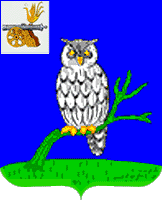 СЫЧЕВСКАЯ РАЙОННАЯ ДУМАРЕШЕНИЕот 19 марта 2021 года                                                                                          №23 В соответствии со статьей  24,32 Градостроительного Кодекса РФ, с частью 12 статьи 34 Федерального закона от 23.06.2014 № 171-ФЗ «О внесении изменений в Земельный кодекс Российской Федерации и отдельные законодательные акты Российской Федерации», на основании Федерального закона от 06.10.2003 г № 131-ФЗ «Об общих принципах организации местного самоуправления в Российской Федерации»,  Уставом муниципального образования «Сычевский район»  Смоленской области, Сычевская районная Дума Р Е Ш И Л А:1.  Внести  в Правила землепользования и застройки Мальцевского сельского поселения Сычевского района      Смоленской области, утвержденные решением Сычевской районной Думы    от 30.10.2017 года № 131 изменения, изложив их в новой редакции согласно приложению № 1.2.  Решение опубликовать в газете «Сычевские вести»,  разместить на сайте Администрации муниципального образования «Сычевский район» Смоленской области(http://sychevka.admin-smolensk.ru/) и сайте Федеральной  Государственной Информационной Системы Территориального Планирования (ФГИСТП).Глава муниципального образования             Председатель Сычевской районной  «Сычевский район»  Смоленской                          Думы__________М.А.Лопуховаобласти______________ Т.В.Никонорова                 О внесении изменений в  «Правила землепользования и застройки» Мальцевского сельского поселения Сычевского района Смоленской области, утвержденные решением Сычевской районной Думы от 30.10.2017 года № 131